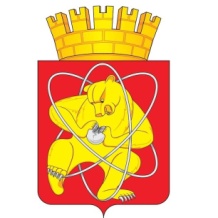 Городской округ «Закрытое административно – территориальное образование  Железногорск Красноярского края»АДМИНИСТРАЦИЯ ЗАТО г. ЖЕЛЕЗНОГОРСКПОСТАНОВЛЕНИЕ25.09. 2020                                                                                                                                                     № 1693г. ЖелезногорскО внесении изменений в постановление Администрации  ЗАТО г. Железногорск от 10.08.2009 № 1305п «Об утверждении состава комиссии по приватизации и Положения о порядке работы комиссии по приватизации» Руководствуясь Федеральным законом от 21.12.2001 № 178-ФЗ                   «О приватизации государственного и муниципального имущества», Уставом ЗАТО Железногорск, решением городского Совета ЗАТО Железногорск от 29.06.2006 № 14-72Р «Об утверждении Положения о порядке и условиях приватизации муниципального имущества на территории ЗАТО Железногорск Красноярского края», в связи с кадровыми изменениями в Администрации ЗАТО г. Железногорск, ПОСТАНОВЛЯЮ:Внести следующие изменения в постановление  Администрации ЗАТО г. Железногорск от 10.08.2009 № 1305п «Об утверждении состава комиссии по приватизации и Положения о порядке работы комиссии по приватизации»:В пункте 4.1 Приложения № 1 к постановлению слова «Первый заместитель Главы администрации ЗАТО г. Железногорск» заменить словами «первый заместитель Главы ЗАТО г. Железногорск по жилищно-коммунальному хозяйству».В пункте 4.4 Приложения № 1 к постановлению слова «Первый заместитель Главы администрации ЗАТО г. Железногорск» заменить словами «первый заместитель Главы ЗАТО г. Железногорск по жилищно-коммунальному хозяйству».Приложение № 2  изложить в новой редакции согласно Приложению  к настоящему постановлению.Управлению внутреннего контроля  Администрации ЗАТО                                 г. Железногорск   (Е.Н. Панченко) довести настоящее постановление до сведения населения через газету «Город и горожане». Отделу общественных связей Администрации ЗАТО г. Железногорск (И.С. Пикалова) разместить настоящее постановление на официальном сайте городского округа  «Закрытое административно-территориальное образование Железногорск Красноярского края» в информационно-телекоммуникационной сети «Интернет».Контроль над исполнением настоящего постановления  возложить на первого заместителя Главы ЗАТО г. Железногорск  по жилищно-коммунальному хозяйству   А.А. Сергейкина. Настоящее постановление вступает в силу после его официального опубликования.Глава ЗАТО г. Железногорск				                                  И.Г. Куксин   Приложение 					             к  постановлению Администрации				 	             ЗАТО г. Железногорск					             от  25.09.2020  № 1693       Приложение № 2					             к  постановлению Администрации				 	             ЗАТО г. Железногорск					             от  10.08.2009  № 1305пСОСТАВКОМИССИИ ПО ПРИВАТИЗАЦИИСергейкин А.А. - первый заместитель Главы ЗАТО г. Железногорск по жилищно-коммунальному хозяйству, председатель комиссииБелоусова Ю.А.- главный специалист по приватизации отдела по приватизации и работе с предприятиями КУМИ  Администрации    ЗАТО  г. Железногорск, секретарь комиссииЧлены комиссии:Белошапкина Н.Ф.- главный специалист   отдела по приватизации и работе с предприятиями КУМИ  Администрации ЗАТО                          г. ЖелезногорскЗахарова О.В.- исполняющий обязанности  руководителя  КУМИ Администрации ЗАТО г. ЖелезногорскСумина А.И.- главный специалист   по работе с предприятиями отдела по приватизации и работе с предприятиями КУМИ   Администрации ЗАТО г. ЖелезногорскШаповалова Г.А.- начальник отдела аренды КУМИ Администрации ЗАТО г. Железногорск